PŘÍPRAVEK NA OCHRANU ROSTLINPřed použitím si přečtěte přiložený návod k použitíTALENTTALENT* je lokálně systemický fungicid ve formě emulze typu olej ve vodě proti strupovitosti a padlí na jabloních a hrušních, a padlí na jahodníku, révě padlí a černá hniloba révy vinné a okrasných rostlinách.Profesionální uživatelNázev a množství účinné látky: myklobutanil 200 g/l (cca 19.42 % hm.)Název nebezpečné látky: myclobutanil  CAS No. 88671-89-0/cyclohexanone CAS No. 108-94-1/Solventní nafta CAS No. 64742-94-5Označení přípravku:VAROVÁNÍH319 Způsobuje vážné podráždění očí. H361d Podezření na poškození plodu v těle matky. H373 Může způsobit poškození orgánů při prodloužené nebo opakované expozici. H411 Toxický pro vodní organismy, s dlouhodobými účinky. P202 Nepoužívejte, dokud jste si nepřečetli všechny bezpečnostní pokyny a neporozuměli jim. P280 Používejte ochranné rukavice/ochranný oděv/ochranné brýle/obličejový štít. P305/351/338 Při zasažení očí: Několik minut opatrně vyplachujte vodou. Vyjměte kontaktní čočky, jsou-li nasazeny a pokud je lze vyjmout snadno. Pokračujte ve vyplachování. Vyhledejte lékařskou pomoc P314 Necítíte-li se dobře, vyhledejte lékařskou pomoc/ošetření. P501 Odstraňte obsah/obal v souladu s platnou legislativou. EUH066 Opakovaná expozice může způsobit vysušení nebo popraskání kůže. EUH401 Dodržujte pokyny pro používání, abyste se vyvarovali rizik pro lidské zdraví a životní prostředí. SP1 Neznečišťujte vody přípravkem nebo jeho obalem. / nečistěte aplikační zařízení v blízkosti povrchové vody. / zabraňte kontaminaci vod splachem z farem a z cest. Spe1 K zabránění vzniku rezistence neaplikujte tento přípravek nebo jiný, který obsahuje výhradně účinnou látku ze skupiny azolů v jádrovinách vícekrát než 4x a v révě vícekrát než 2x za vegetační sezónu plodiny. SPe3 Ovocné stromy: Za účelem ochrany vodních organismů neaplikujte na svažitých pozemcích (> 3° svažitosti), jejichž okraje jsou vzdáleny od povrchových vod < 8 m. OP II.st. Přípravek je vyloučen z použití v ochranném pásmu II. stupně zdrojů podzemní a povrchové vody.Držitel povolení:  Dow AgroSciences s.r.o, Na okraji 14, 162 00 Praha 6, tel: +420 220 610 384Osoba odpovědná za konečné balení a označení na trhu: Dow AgroSciences s.r.o, Na okraji 14, 162 00 Praha 6, tel: +420 220 610 384Evidenční číslo přípravku: 4574-0Číslo šarže: uvedeno na obaluDatum výroby formulace: uvedeno na obaluDoba použitelnosti: 2 roky od data výroby při skladování v původních neotevřených a neporušených obalech; teplota skladování +5 až +30 °C.Množství přípravku v obalu: 1 l PET láhev*Ochranná známka Dow AgroSciences LLCZpůsob působení: TALENT* obsahuje účinnou látku myclobutanil, která náleží mezi triazoly (inhibitory demethylace). Účinkuje jako preventivní, kurativní a částečně i eradikativní fungicid. Účinná látka přípravku proniká rychle do rostlinných pletiv a 1 hodinu po aplikaci je dosaženo plné deštivzdornosti. Pohyb účinné látky v pletivech je omezený (lokálně systemický), proto je pro docílení plné účinnosti nutná dokonalá pokryvnost postřiku. EW formulace (emulze typu olej ve vodě) zabezpečuje snadnou manipulaci a mísitelnost s dalšími přípravky, vysokou účinnost, a vynikající snášenlivost  pro ošetřované rostliny. Mechanismem účinku je inhibice biosyntézy ergosterolu fytopatogenních hub, především klíčících spór. V důsledku blokace tvorby ergosterolu klíčící spóry patogenní houby nevytvářejí buněčné stěny a odumírají. Podobně účinkuje TALENT i na mycelium některých hub, např. původců různých druhů padlí, což se projevuje eradikativním účinkem na tyto choroby.Spektrum účinnosti:TALENT účinkuje proti celé řadě houbových chorob: padlí jabloňové, strupovitost, padlí jahodníkové, padlí révové, strupovitost jabloně a hrušně, padlí, černá hniloba révy vinné, atd.Návod k použití:OL (ochranná lhůta) je dána počtem dnů, které je nutné dodržet mezi termínem aplikace a sklizní. AT – ochranná lhůta je dána odstupem mezi termínem aplikace (poslední aplikace) a sklizní.(-) – ochrannou lhůtu není nutné stanovit.Upřesnění použití:Podmínkou účinnosti přípravku TALENT je především správné načasování aplikace a dosažení vysoké pokryvnosti postřiku na povrchu listů i plodů (přípravek není rozváděn systemicky do neošetřených částí rostliny). Požadovanou pokryvnost postřiku zabezpečuje zpravidla dávka vody 300-600 l vody na 1 ha podle vzrůstu a olistění ošetřované plodiny a technických parametrů použitého aplikačního zařízení. Jabloně a hrušně se fungicidem TALENT ošetřují proti strupovitosti především v tank-mixu s  účinnými látkami (např. mancozeb) podle signalizace nebo při ohrožení. TALENT působí jak preventivně, tak i kurativně, do 72 hodin po dosažení podmínek pro vznik infekce. Kontaktní fungicid prodlužuje preventivní dobu účnnosti. Intervaly mezi ošetřeními jsou podle intenzity růstu a průběhu počasí mezi  7 – 14 dny.Proti padlí jabloňovému se ošetřuje ve fázi zelené poupě (7-10 dnů před květem), ošetření se podle potřeby opakuje v intervalu 7-10 dní do července.V révě proti padlí se ošetřuje od fáze 5-6 listů do počátku zaměkání bobulí, interval mezi ošetřeními proti padlí révy  –  nejlépe 7 – 10 (14) dní.. Také pro poslední  aplikaci proti padlí se doporučuje opět TALENT, který omezuje tvorbu kleistotecií a tím zdrojů primární infekce pro přístí sezónu. V jahodníku proti padlí ošetřujeme při nebezpečí infekce, respektive při zjištění prvních příznaků. První aplikace v době počátku květu, další 2 aplikace po sklizni, respektive po obnově listové plochy, po jejím předchozím mechanickém odstranění po sklizni.V okrasných rostlinách ošetřujeme při ohrožení, nejpozději na počátku napadení. Nižší dávka je určena pro ošetření rostlin do výšky 50 cm a vyšší dávka pro ošetření rostlin do výšky 125 cm. Doporučená koncentrace aplikační kapaliny je  0,05 %  (50 ml / 100 l vody).  Vzhledem k množství druhů a odrůd okrasných rostlin se doporučuje před jejich provozním ošetřením ověřit citlivost v daných podmínkách na malé části porostu nebo menším počtu rostlin.Nebezpečí vzniku rezistence lze omezit použitím  tank - mix  kombinací s kontaktními fungicidy (např. na bázi mancozebu) v souladu s návody na jejich použití a střídáním s přípravky s odlišným mechanizmem účinku (např. strobiluriny, quinoxyfen). Riziko kombinací konzultujte s dodavateli přípravků.K zabránění vzniku rezistence neaplikujte tento přípravek nebo jiný, který obsahuje účinnou látku ze skupiny azolů, po sobě bez přerušení ošetřením jiným fungicidem s odlišným mechanismem účinku.Aplikujte preventivně nebo co nejdříve na počátku životního cyklu houby. Nespoléhejte na případný kurativní potenciál tohoto typu účinné látky.Aplikační kapalinou nesmí být zasaženy porosty v okolí ošetřované plochy!Ochranné vzdálenosti a jiná opatření a omezení s ohledem na ochranu zdraví lidí, necílových organismů a složek životního prostředí:Další omezení: Přípravek nevyžaduje klasifikaci z hlediska ochrany suchozemských obratlovců, včel, necílových členovců, půdních makroorganismů a mikroorganismů a necílových rostlin.Postřik se smí provádět za bezvětří nebo mírného vánku, tak, aby postřikem nebyla zasažena obsluha. Při práci dodržujte zákaz jídla, pití a kouření. Před jídlem a po skončení práce se důkladně omyjte mýdlem a teplou vodou. Zbytky  postřikové kapaliny a oplachové vody se nesmí vylévat v blízkosti zdrojů podzemních vod a recipientů povrchových vod.Přípravek je nehořlavý. Eventuální požár se hasí nejlépe hasební pěnou, hasebním práškem,oxidem uhličitým, vodní mlhou nebo jemnou sprchou. Vodu lze použít jen výjimečně a to formou jemného zmlžování, nikoliv silným proudem a pouze v případech, kdy je dokonale zabezpečeno, aby kontaminovaná hasební voda nemohla uniknout z prostoru požářiště do okolí a zejména aby nemohla proniknout do veřejné kanalizace, zdrojů spodních vod a recipientů povrchových vod a nemohla zasáhnout zemědělskou půdu.Ochranná vzdálenost s ohledem na ochranu zdraví lidí: Vzdálenost mezi hranicí ošetřené plochy nesmí být menší než 5 metrů od hranice oblasti využívané širokou veřejností.Podmínky použití přípravku v oblastech využívaných širokou veřejností nebo zranitelnými skupinami obyvatel: při ošetřování okrasných rostlin v oblastech využívaných širokou veřejností nebo zranitelnými skupinami obyvatel je nutné uvést do etikety/příbalového letáku následující preventivní a režimová opatření:- aplikaci je nutno předem oznámit (např. místně příslušnému obecnímu nebo městskému úřadu);- vlastník pozemku nebo osoba/firma provádějící aplikaci musí zajistit vhodné označení ošetřené plochy nebo stromů (během a po dobu 2 dnů po aplikaci) například nápisem: „chemicky ošetřeno, nedotýkejte se ošetřených porostů“ nebo „chemicky ošetřeno, nevstupujte na ošetřené plochy“ s doplněním časových termínů; je možné doplnit i název přípravku, který byl použit (pro případnou včasnou první pomoc);- doplnit také kontakt na osoby/firmu, která aplikaci prováděla;- jedná-li se o areály, které lze uzavřít, je žádoucí tak učinit (např. oplocené zahrady nebo parky)Při ruční aplikaci (na okrasné rostliny) lze doporučit další výše neuvedené OOPP jako ochrana proti promočení. Opětovný vstup na ošetřený pozemek je možný minimálně až druhý den po aplikaci. Při práci i po ní, až do odložení osobních ochranných pracovních prostředků a do důkladného umytí nejezte, nepijte a nekuřte. Zejména po ruční aplikaci: Po odložení osobních ochranných pracovních prostředků se osprchujte. Pokud není používán ochranný oděv pro jedno použití, pak ochranný oděv vyperte a OOPP očistěte. Při přípravě aplikační kapaliny ani při provádění postřiku nepoužívejte kontaktní čočky. Práce s přípravkem je zakázaná pro těhotné a kojící ženy a pro mladistvé.Při požáru je nutno použít izolační dýchací přístroje, neboť při hoření může docházet ke vzniku neidentifikovatelných toxických a/nebo dráždivých zplodin. Spalné produkty jsou chlorovodík a kyanovodík.Příprava aplikační kapaliny: Odměřené množství přípravku se vlije do nádrže aplikátoru naplněné do poloviny vodou, rozmíchá se a doplní vodou na předepsaný objem. Připravte si takové množství aplikační kapaliny, které spotřebujete.Přípravek se aplikuje ve  300 – 1000 l  aplikační kapaliny / ha  (ovocné dřeviny  300 – 1000 l/ha,  jahodník  300 – 600 l/ha,  okrasné rostliny  400 – 800 l/ha). Vyšší dávky vody se doporučují pro ošetření porostů vyšších, bohatě olistěných, případně porostů s velkou plochou zelené hmoty.Předpokladem dosažení dobrého účinku, zejména na spodních částech rostlin, je zabezpečení dobrého pokrytí rostlin aplikační kapalinou.Čištění zařízení pro aplikaci přípravku: Po vyprázdnění nádrže vypláchněte nádrž, ramena a trysky čistou vodou (čtvrtinou objemu nádrže postřikovače/rosiče), případně s přídavkem čistícího prostředku nebo sody (3 % roztokem). V případě použití čistících prostředků postupujte dle návodu na jejich použití.Osobní ochranné pracovní prostředky:Informace o první pomoci:Při vyhledání lékařského ošetření informujte lékaře o přípravku, se kterým se pracovalo, poskytněte mu informace ze štítku, etikety nebo příbalového letáku a o poskytnuté první pomoci. Další postup první pomoci (i event. následnou terapii) lze konzultovat s Toxikologickým informačním střediskem: Telefon nepřetržitě: 224 919 293 nebo 224 915 402.Skladování:Přípravek skladujte v uzavřených originálních obalech, v suchých, chladných, uzamykatelných a dobře větraných skladech odděleně od potravin, nápojů, krmiv, hnojiv, farmaceutických výrobků, kosmetických výrobků, desinfekčních prostředků a prázdných obalů od těchto látek při teplotách + 5 až + 30 °C. Chránit před mrazem, vlhkem a přímým slunečním svitem. Skladovat maximálně 2 plné palety na sobě (možnost vznícení při vyšším počtu palet na sobě). Skladujte mimo dosah dětí. Likvidace obalů a zbytků:Zbytky postřikové kapaliny a oplachové vody se zředí vodou v poměru 1:5 a beze zbytku vystříkají na ošetřenou plochu a nesmějí zasáhnout zdroje podzemních a recipienty povrchových vod. Prázdné obaly přípravku se po důkladném vypláchnutí a znehodnocení mohou předat do sběru k recyklaci nebo se spálí ve schválené spalovně vybavené dvoustupňovým spalováním s teplotou 1200 až 1400 °C ve druhém stupni a s čištěním plynných zplodin.  Případné zbytky přípravku se po nasáknutí do hořlavého materiálu (piliny) spálí ve spalovně stejných parametrů jako pro obaly. Použité nářadí, nástroje, zařízení a pomůcky se asanují 3 % roztokem uhličitanu sodného (sody) a omyjí vodou.Další údaje a upřesnění: Přípravek, u něhož prošla doba použitelnosti lze uvádět na trh po dobu 1 roku, jestliže se prokáže na základě analýzy odpovídajícího vzorku, že se jeho chemické a fyzikální vlastnosti shodují s vlastnostmi, na jejichž základě bylo uděleno povolení.Za škody vzniklé nevhodným skladováním anebo nevhodným použitím přípravku výrobce neručí.Rozšířené použití přípravku povolené dle § 37 zákona č. 326/2004 Sb.:V meruňkách se ošetřuje proti hnědnutí listů přibližně 2 týdny po odkvětu. Ošetření se opakuje 1-2 x v intervalech 10-14 dnů. Proti moniliové spále se ošetřuje v období počátku kvetení a při dokvétání.V broskvoních se ošetřuje proti padlí poprvé 2-3 týdny po odkvětu, nejpozději při zjištění prvního výskytu padlí a ošetření se podle potřeby opakuje v intervalu 7-10 dnů. Rajče skleníkové – použije se dávka aplikační kapaliny  600 – 1200 l při zjištění 1. výskytu, interval mezi ošetřeními 7 – 14 dní. Způsob aplikace:   pozemní postřikDruhová a odrůdová citlivost: není známa. Před ošetřením se doporučuje ověřit citlivost na                       několika rostlinách ošetřované odrůdy.Upozornění: Před provozním použitím je třeba vyzkoušet přípravek v daných podmínkách na malém počtu rostlin nebo malé části porostu, který bude následně ošetřen. Riziko případného poškození ošetřovaných rostlin nese pěstitel (ošetřovatel).
    GHS07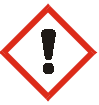 
    GHS08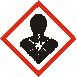 
    GHS09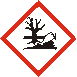 PlodinaŠkodlivý organismusDávka(l/ha)OchrannálhůtaPoznámkaJabloň, hrušeňpadlí, strupovitost0,4514 dní1) od: 40 BCH, do: 80 BBCH jahodníkpadlí 0,514 dní1) od: 55 BCH, do: 93 BBCH venkovní prostoryrévapadlí, černá hniloba révy vinné 0,1814 dní1) od: 60 BCH, do: 81 BBCH okrasné rostlinypadlí, skvrnitosti listů, rzi 0,375-venkovní prostoryOblast použití Dávka vody Způsob aplikace Max. Počet aplikací v plodině Interval mezi aplikacemi hrušeň, jabloň, 300-1000 l/ha postřik, rosení 3x za rok 10 dnů jahodník 300-600 l/ha postřik, rosení 2x za rok 10 dnů okrasné rostliny 500-800 l/ha postřik, rosení 3x za rok 10 dnů réva 300-1000 l/ha postřik, rosení 2x za rok 10 dnů Tabulka ochranných vzdáleností stanovených s ohledem na ochranu vodních organismů bez redukce tryska 50 % tryska 75 % tryska 90 % hrušeň, jabloň 8 6 6 6 réva 6 6 6 6 jahodník 4 4 4 4 Ochrana dýchacích orgánů:obvykle není nutnáOchrana rukou:gumové nebo plastové rukavice označené piktogramem pro chemická nebezpečí podle ČSN EN 420+A1 s uvedeným kódem podle přílohy A k ČSN EN 374-1.Ochrana očí a obličeje:ochranné brýle nebo ochranný štít podle ČSN EN 166 Ochrana těla:Ochrana těla celkový ochranný oděv např. podle ČSN EN 14605+A1 nebo podle ČSN EN 13034+A1 nebo jiný ochranný oděv označený grafickou značkou „ochrana proti chemikáliím“ podle ČSN EN ISO 13688.Dodatečná ochrana hlavy:čepice se štítkem nebo klobouk v případě ručního postřiku – ve výšce hlavy nebo směrem nahoruDodatečná ochrana nohou:nahoruDodatečná ochrana nohou pracovní nebo ochranná obuv (např. gumové nebo plastové holínky) podle ČSN EN ISO 20346 nebo ČSN EN ISO 20347 (s ohledem na práci v zemědělském terénu)Společný údaj k OOPP:Společný údaj k OOPP poškozené OOPP (např. protržené rukavice) je třeba vyměnit. Je-li pracovník při vlastní aplikaci dostatečně chráněn v uzavřené kabině řidiče, OOPP nejsou nutné. Musí však mít přichystané alespoň rezervní rukavice a brýle pro případ poruchy zařízení.Všeobecné pokyny: Projeví-li se zdravotní potíže (při zasažení očí neředěným přípravkem nebo při přetrvávajícím kožním dráždění) nebo v případě pochybností kontaktujte lékaře.Všeobecné pokyny: Projeví-li se zdravotní potíže (při zasažení očí neředěným přípravkem nebo při přetrvávajícím kožním dráždění) nebo v případě pochybností kontaktujte lékaře.Při nadýchání:Přerušte práci. Přejděte mimo ošetřovanou oblast.Při zasažení kůže:Odložte kontaminovaný / nasáklý oděv. Zasažené části pokožky umyjte vodou a mýdlem, pokožku následně dobře opláchněte.Při zasažení očí:Vyplachujte oči alespoň 10 minut velkým množstvím vlahé čisté vody a současně odstraňte kontaktní čočky, jsou-li nasazeny, a pokud je lze snadno vyjmout. Kontaktní čočky nelze znova použít, je třeba je zlikvidovat.Při náhodném požití:Vypláchněte ústa vodou, případně dejte vypít asi sklenici (1/4 litru) vody. Nevyvolávejte zvracení.1) Plodina, Oblast použití2) Škodlivý organismus, jiný účel použitíDávkování v l/haOL3) Poznámkymeruňkahnědnutí listů, moniliová hniloba, moniliová spála0,714 dnímax. 3 x broskvoňmoniliová spála, moniliová hniloba, padlí, skvrnitost plodů (Stigmina carpophila)0,721 dnímax. 3 x 1)Plodina, oblast použití2) Škodlivý organismus, jiný účel použitíDávkování, mísitelnostOL3) Poznámkarajče  skleníkovépadlí0,375 l/ha33) max.  3x